ENGLISH REGENTS $$$ STUDY GUIDE $$$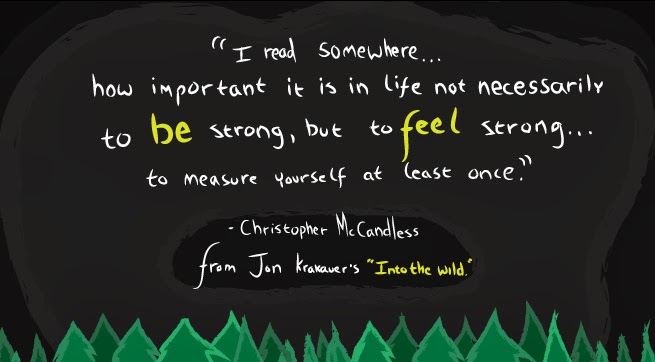 TUESDAY, JUNE 2ndARRIVE: 7:55 A.M.  – NO LATER!!!EXAM BEGINS: shortly after 8 a.m.TOTAL TIME TO FINISH: 3 HOURSMATERIALS: 2 pens, 2 different colored highlightersName: ___________________________PART 1Reading Comprehension TASK: Students will perform a close reading of the 3 separate texts (1 literature text, 1 poem, & 1 informational text) and answer a total of 24 total multiple‐choice critical-thinking text-based questions.***SUGGESTED TIME TO COMPLETE  45-60 MINUTES***STEPS/STRATEGIES FOR SUCCESS:STEP #1: Immediately go to the multiple choice questions, read them over 2-3 times…circle questions that indicate line number(s) and/or sections of the passage within the actual questionSTEP #2: Go to the passage, with your high-lighter, highlight the EXACT location of the questions you circled in step #1 (questions that indicate line number(s) and/or sections of the passage within the question) once you have highlighted the text, write down the question # next to the highlighted section of passage AND key words/terms within the actual question in the margin next to the line(s)STEP #3: Read the passage straight through...DO NOT stop and try to answer the questions as you are reading the passage!!STEP #4: After you have read the passage, go directly to the questions, but DO NOT begin answering the questions on the scantron answering sheet. Simply circle right on the actual exam/the question YOUR INITIAL GUT, “ROUGH”, IMMEDIATE "WHAT YOU THINK IS THE RIGHT" ANSWER TO EACH QUESTION!!!!STEP #5: Lastly, you are to go through the questions one-two more times, flipping back and forth between the questions and the passage and double-checking your initial gut “rough” answer, and then you are to document the best, most confident, accurate, final answer to each question on the scantron answering sheet.PART 2ARGUMENT-BASED essayTASK: Students will perform a close reading of 4 informational texts, 1 of which may be a graphic. Students are to read all 4 texts. Then, using evidence from at least THREE of the texts, write a well-developed argument arguing/advocating for one side of the topic/argument. Clearly establish your claim, distinguish your claim from alternate or opposing claims, and use specific, relevant, and sufficient evidence from at least THREE of the texts to develop your argument.***SUGGESTED TIME TO COMPLETE  80-100 MINUTES***PART 2 ESSAY  BREAKDOWN CHEAT SHEETIntroduction:Define/set up the issue (DO NOT state your side yet!!!!)State both sides of the issue2 part Claim Statement = your side of the topic you will argue for + how you will prove your side (*setup topic/focus of refutation #1, #2, & #3)Body Paragraph #1 - Opposing Side or Concession (tip your hat!): ***Use 1 of the 4 Texts!***Transition, Topic Sentence (setup point you will discuss for other side in paragraph)Textual evidence for opposing side—direct quote or paraphrase—properly referenced/cited - text # & line #2-3 sentences of Commentaries/Statement of Support:What does the evidence show/mean/reveal?WHY, WHY, WHY does the evidence support the opposing side?Body Paragraph #2 - YOUR SIDE/Refutation #1:***Use a 2nd of the 4 Texts!!***Transition, Topic Sentence (setup refutation point/topic for your side you will discuss in the paragraph)Textual evidence for YOUR side—direct quote or paraphrase—properly referenced/cited  - text # & line #2-3 sentences of Commentaries/Statements of support:What does the evidence show/mean/reveal?$$$ - WHY, WHY, WHY does the evidence prove/support your side????Body Paragraph #3 -YOUR SIDE/Refutation #2:***Use a 3rd of the 4 Texts!!***Transition, Topic Sentence (setup refutation point/topic for your side you will discuss in the paragraph)Textual evidence for YOUR side—direct quote or paraphrase—properly referenced/cited  - text # & line #2-3 sentences of Commentaries/Statements of support:What does the evidence show/mean/reveal?$$$ - WHY, WHY, WHY does the evidence prove/support your side????   CONCLUSION:RE-STATE your claim statementRE-CAP main points (all 3 refutation points)RE-LATE topic/issue to life, humanity, past, present, future, etc.OTHER IMPORTANT THINGS TO REMEMBER: keep track of texts used! make sure you clearly take a side!! Make sure you use AT LEAST 3 of 4 texts!!!! If there is time, use all 4 texts & do the 3rd refutation paragraph!!!!! Any essay that does not use/cite at least 3 of the texts will be dropped to a 3/6 on the rubric!!!!!!Correctly cite the text each time you bring forth a piece of evidence!!!!! If not, your essay will be counted as plagiarized and you will earn a big fat 0 for part 2!!!!PART 3TEXT-ANYLSIS RESPONSETASK: Students will perform a close reading of the text and write a developed response (2-3 developed chunks) that identifies a central idea in the text and analyzes how the author’s use of one writing strategy (literary element or literary technique or rhetorical device) develops this central idea.***SUGGESTED TIME TO COMPLETE  40-50 MINUTES***PART 3 ESSAY BREAKDOWN CHEAT SHEETOTHER IMPORTANT THINGS TO REMEMBER:Central idea must be focused, “microscopic”, yet “THOROUGH”!Select only 1 writing strategy to focus on to develop the central idea of the passage!! MUST have at least 2 chunks, yet if time, CONSTRUCT A 3rd CHUNK!!!!INTRODUCTION:2 part Claim Statement = Sentence #1:          setup author, "title" of passage          identify the central idea of the passage Sentence #2:          setup writing strategy you will be focusing on to develop the central idea1 BODY PARAGRAPH  = 3 SEPARATE DEVELOPED CHUNKSFor EACH of your 3 chunks (1 BODY PARAGRAPH!!!!!!), you are to:Use an appropriate/logical TRANSITION, then setup the evidence/direct quote from the text Thoroughly explain how the evidence develops the central idea through 2-3 sentences of commentary (in order):What does the evidence mean/show/reveal?$$$ - WHY, WHY, WHY does the writing strategy within the evidence/quote develop the central idea of the passage????CONCLUSION:RE-STATE your claim statementRE-CAP main points (points you proved/developed in your 3 chunks)RE-LATE central idea/the passage/author to life, humanity, history, past, present, future etc., etc. (NO “I”!!!!)